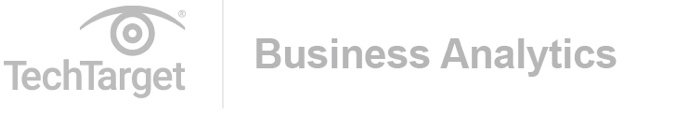 Standard Operating Procedure Template1. Procedure overviewProvide SOP name, number, preparer and effective date.2. DescriptionDescribe various parts of the SOP.3. Roles and responsibilitiesDescribe the roles involved and their key responsibilities.4. ProcedureDescribe the SOP's steps, the people involved, tools used and actions to be taken.5. VersionsDocument the version history.SOP nameNumberPreparerEffective date2a. Background2b. Target population2c. Frequency of implementation2d. Metrics measuredDesired resultsRoleResponsibilitiesStep #PersonTools usedActions takenVersion #Author(s)Approved byApproval dateDescription of changes